Sequence n° 4: sound waves Sound wavesPart 1 : Sound propertiesDOCUMENT 2: Sound propertiesVidéo : https://www.khanacademy.org/science/ap-physics-1/ap-mechanical-waves-and-sound/introduction-to-sound-waves-ap/v/sound-properties-amplitude-period-frequency-wavelengthDOCUMENT 3: Range of frequencies of some common animals compared to humans Multiple Choice Quiz: Choose the right answerBecause a sound wave must travel through a medium, it is called a ________ wave.MechanicalElectricalLightElectromagneticInductionWhat is the source of a sound wave?ElectricityVibrationLight wavesConductionTiny nuclear explosionsWhat does it mean that a sound wave is a longitudinal wave?The disturbance moves perpendicular to the waveThe period of the wave is very longThe disturbance moves in the same direction as the waveThe wave has a very low frequencyThe waves last for a long timeWhat do we call the region of a sound wave where the molecules are bunched closer together?InterferenceRefractionPolarizationRarefactionCompressionWhat do we call the areas of low pressure of a sound wave?InterferenceRefractionPolarizationRarefactionCompressionRepresenting waves – interpreting graphs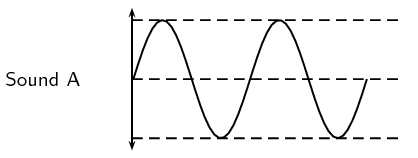 				      Period T 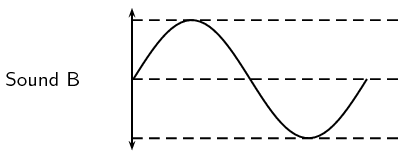 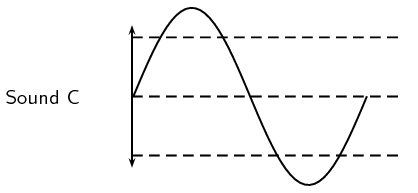 What quantity is shown on the x-axis? Give the name and symbol. What quantity is shown on the y-axis? Give the name and symbol. Complete these sentences with the words amplitude or period: Sound wave B has a greater ……………………………. than sound wave A. Sound wave C has a greater ……………………………. than sound wave A.From the graphs, you can see that the height of the waves A and C changes. What does this tell you about the loudness of these sounds? You can also see that the wave B is becoming more widely-spaced than the wave A. The period is changing. Is it increasing or decreasing? How is the frequency of the wave changing? What would you notice if you heard this sound? Complete the table document 3 with the data given in the video. Using the information given in Document 3, calculate the lower and upper wavelengths that each species can hear. Assume the speed of sound in air is 344 m.s-1.Work in groups :Create a poster in order to present the sound waves, using diagrams and images.Present your work and your ideas orally to the class. Part 2:  Range of hearing experimentIn this experiment, the teacher can find the highest note which any student in the class can hear. This is called the upper limit of hearing. Look at the picture of the experiment:Source : wikimedia commons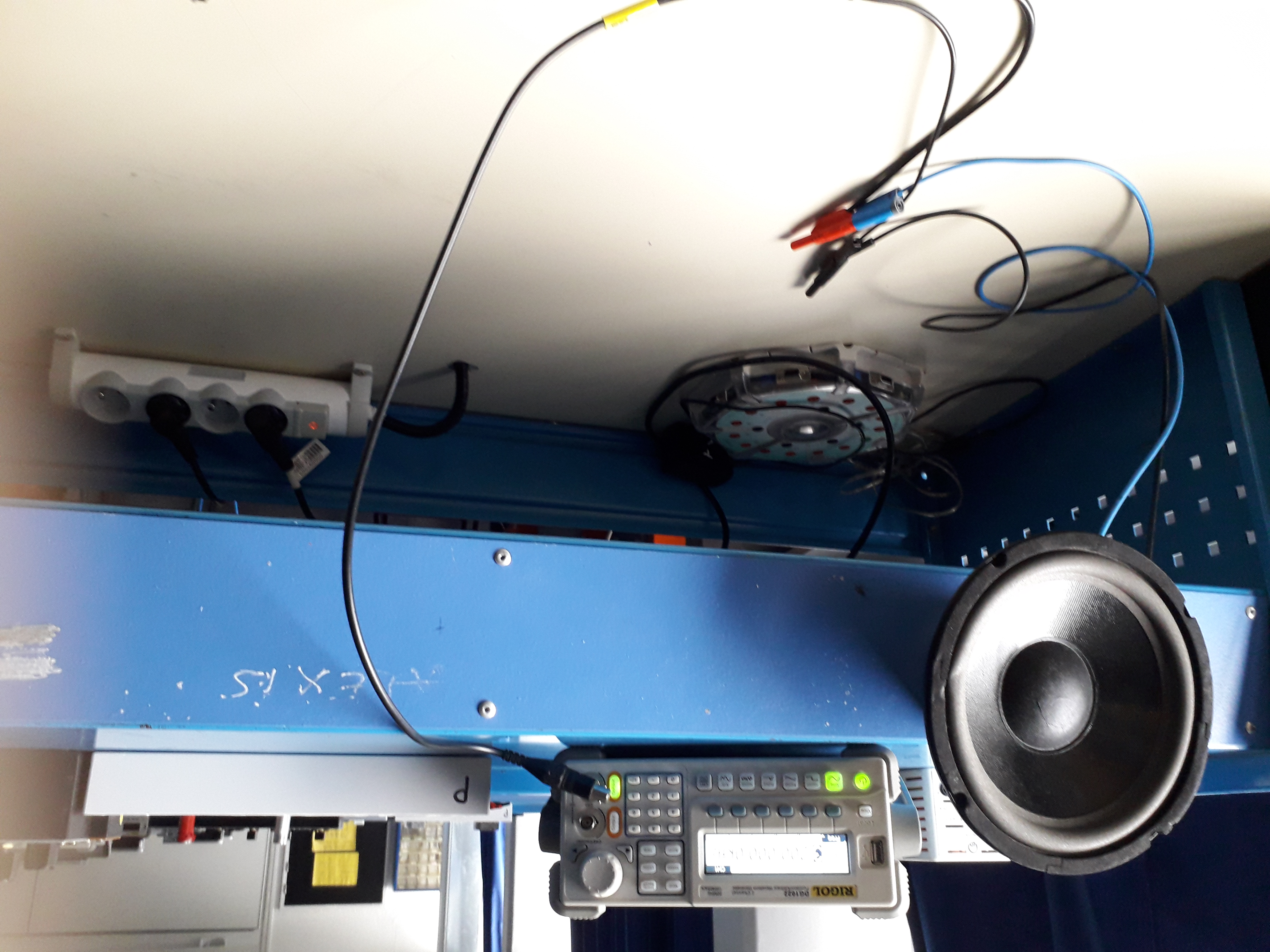 Describing an experiment:Write down a series of instructions to carry out this experiment in order to demonstrate the upper limit of hearing of each student in the class. You will write instructions in the imperative, include just one idea in each instruction and give your instructions in a sensible order. Activity summaryWhat you must remember:vocabulary used to describe a sound wavethe properties and characteristics of sound wavesSkills linked to the curriculum:CompétencesCapacités à maitriserANAAnalyser la propagation d’une perturbation dans un milieuModéliser une onde acoustique par la propagation d’une vibration mécanique et d’une surpression. Comparer la célérité du son dans différents milieux, citer des ordres de grandeur des valeurs de célérité dans un gaz, un liquide ou un solide. Savoir expliciter les différentes grandeurs physiques intervenant dans le modèle d’une onde progressive sinusoïdale COM Restituer ses connaissances à l’oral